O k t a t á s i	H i v a t a l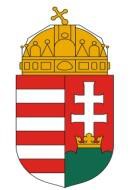 N y í r e g y h á z i  P e d a g ó g i a i  O k t a t á s iK ö z p o n t4400 Nyíregyháza, Egyház u. 13. Telefon: +36 30 682 2398Honlap: www.oktatas.huE-mail: poknyiregyhaza@oh.gov.huVERSENYKIÍRÁSAZ OKTATÁSI HIVATAL ÁLTAL TÁMOGATOTT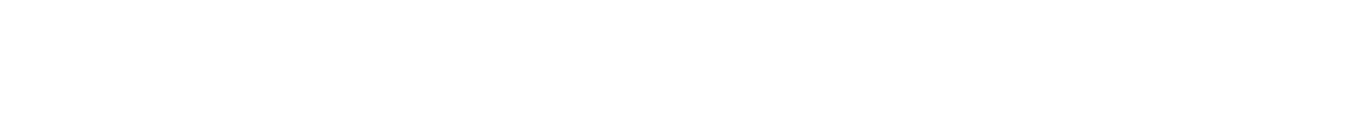 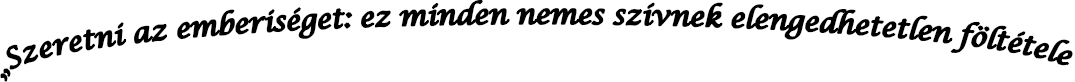 (Kölcsey Ferenc: Parainesis Kölcsey Kálmánhoz)Szavalóverseny középiskolai tanulók részére a Magyar Kultúra Napja alkalmábólA verseny időpontja: 2018. január. 25. (csütörtök) 10 óraA verseny helyszíne: Móricz Zsigmond Megyei és Városi Könyvtár4400 Nyíregyháza, Szabadság tér 2.A verseny pedagógiai céljai:	tehetséggondozás	anyanyelvi kommunikáció fejlesztése	esélyegyenlőség biztosítása	képességfejlesztés	hagyományápolás	nemzettudat erősítéseA verseny kategóriái: I. kategória: gimnázium, szakgimnáziumII. kategória: szakközépiskolaiKötelező vers: Kölcsey Ferenc egy verse vagy prózája/illetve prózarészlete és egy szabadonválasztott kortárs vers.A verseny fordulói: egyfordulós, megyei szintű.A nevezés módja, a nevezési lap:A nevezési lap a felhívás mellékletében megtalálhatóA megmérettetésre az iskolák 2 főt nevezhetnek beA nevezési lap visszaküldésének határideje: 2018. január 15.A verseny díjai (oklevél, emléklap, jutalomkönyv, tárgyjutalom) kategóriánként: 	           1.hely: 5000 Ft értékű könyvutalvány és oklevél2.hely: 3000 Ft értékű könyvutalvány és oklevél                           3.hely:  2000 Ft értékű könyvutalvány és oklevél           A helyezést el nem érő diákok emléklapban részesülnek.A versenyrendező neve, címe, elérhetősége:Oktatási Hivatal Nyíregyházi Pedagógiai Oktatási Központ4400 Nyíregyháza, Egyház u. 13. Versenyszervező: Szántó Anett Kitti Tel: 06-30-626-8701E-mail:  szanto.anett.kitti@oh.gov.huVincze SándornéNyíregyházi SZC Sipkay Barna Kereskedelmi, Vendéglátóipari, Idegenforgalmi Szakgimnáziuma, Szakközépiskolája és Kollégiuma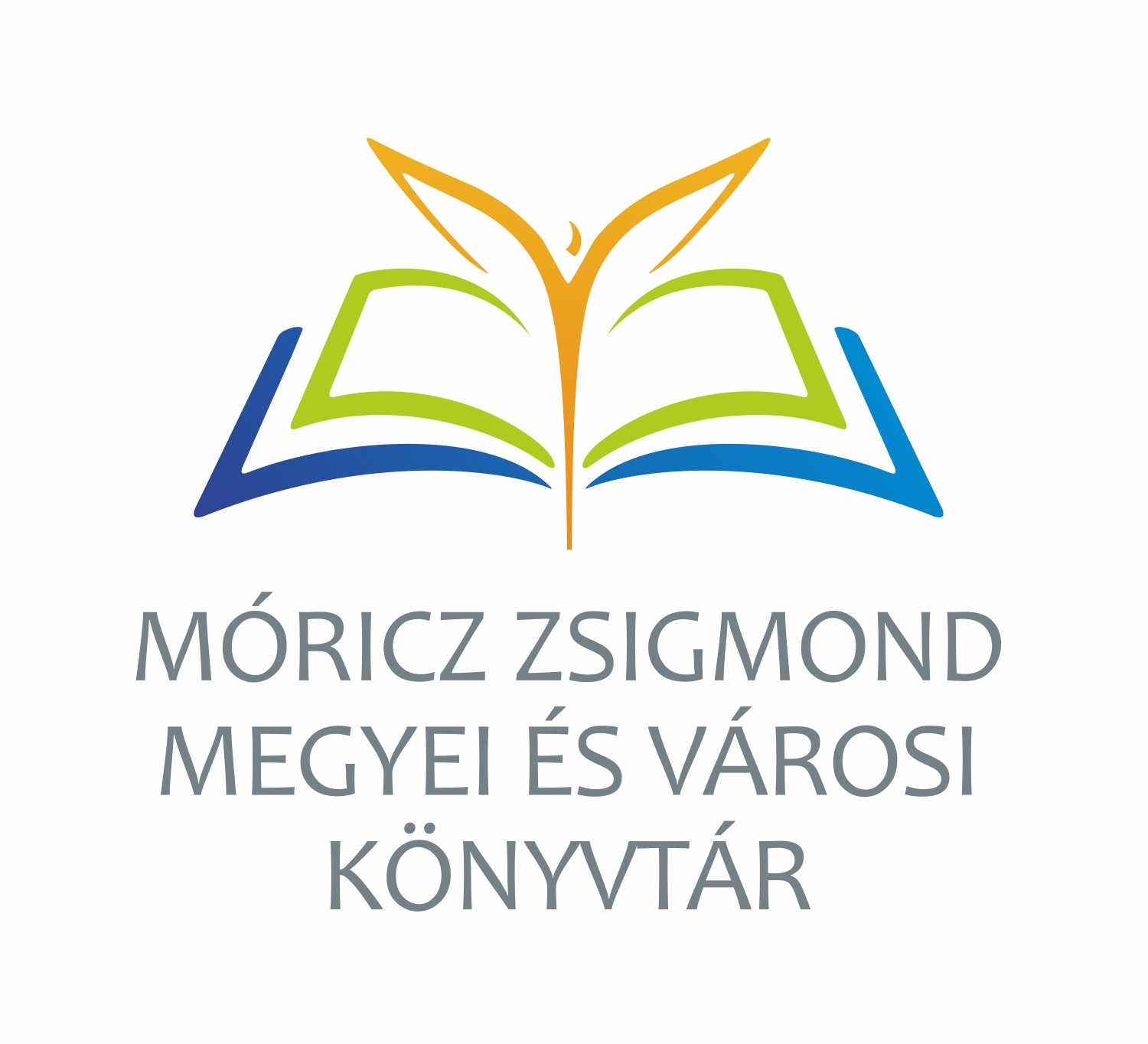 4400 Nyíregyháza, Krúdy Gyula út 32. 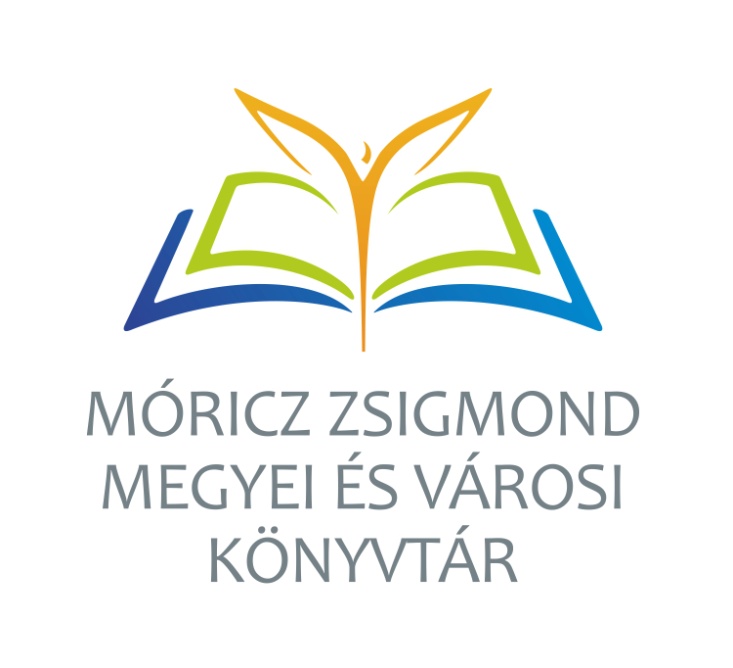 